TÝDENNÍ PLÁN - NÁMOŘNÍCI    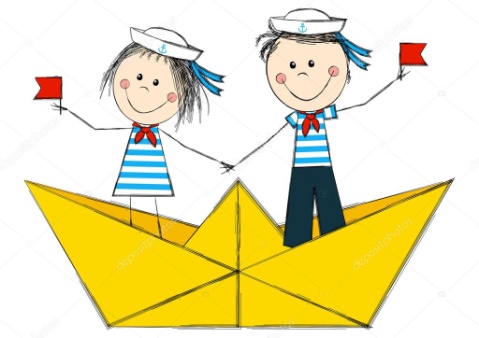 2. týden (5.9. – 9.9.)                                  JMÉNO:Do konce týdne donést výtvarné potřeby.Prosím o podepsání všech učebnic, ideálně hůlkovým písmem do pravého horního rohu.Na výuku českého jazyka postačí Moje první psaní a Písmena. Čtení a pracovní listy prozatím nechejte doma.Vyplňte, prosím, údaje v žákovské knížce a po přečtení Školního řádu podepište. CO SE BUDEME UČIT?JAK SE MI DAŘÍ?ČESKÝ JAZYKPísmena – str. 1 – 3Moje první psaní – str. 8 – 12Správný úchop a sezeníUvolňovací cvikyPráce se stírací tabulkouHláskování slov, rozpoznávání první a poslední hlásky ve slověPři psaní umím správně sedět a držet tužku.ČESKÝ JAZYKPísmena – str. 1 – 3Moje první psaní – str. 8 – 12Správný úchop a sezeníUvolňovací cvikyPráce se stírací tabulkouHláskování slov, rozpoznávání první a poslední hlásky ve slověUmím pracovat se stírací tabulkou.ČESKÝ JAZYKPísmena – str. 1 – 3Moje první psaní – str. 8 – 12Správný úchop a sezeníUvolňovací cvikyPráce se stírací tabulkouHláskování slov, rozpoznávání první a poslední hlásky ve slověPoznám písmena A, E, I a umím je správně napsat.ČESKÝ JAZYKPísmena – str. 1 – 3Moje první psaní – str. 8 – 12Správný úchop a sezeníUvolňovací cvikyPráce se stírací tabulkouHláskování slov, rozpoznávání první a poslední hlásky ve slověRozpoznám první a poslední hlásku ve slově.MATEMATIKAMatematika - str. 8 – 11Určování počtuKrokováníStavby z kostek podle předlohy Správně určím počet.MATEMATIKAMatematika - str. 8 – 11Určování počtuKrokováníStavby z kostek podle předlohy Umím krokovat.MATEMATIKAMatematika - str. 8 – 11Určování počtuKrokováníStavby z kostek podle předlohyPostavám stavbu podle předlohy.PRVOUKAPrvouka – str. 4 – 6Naše třídaNaše škole a orientace v ní.Znám naši školu a orientuji se v ní.CHOVÁNÍTvorba třídních pravidelZnám pravidla třídy a dodržuji je.Zdravím všechny dospělé.CHOVÁNÍTvorba třídních pravidelPONDĚLÍÚTERÝSTŘEDAČTVRTEKPÁTEKPRV str. 4/1, 5/2,3ČJ - Moje první psaní - str. 10 - 11ČJ - Písmena - str. 2ČJ - Moje první psaní - str. 12, Písmena - str. 3M - str. 10 - 11M - str.8PRV - str. 5/4, str.6M - str. 9ČJ - Moje první psaní - str.8 - 9, Písmena - str.1